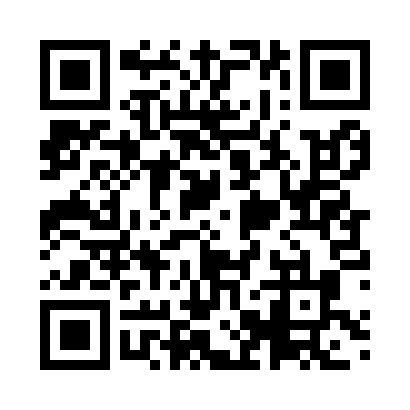 Prayer times for Marbella, SpainWed 1 May 2024 - Fri 31 May 2024High Latitude Method: Angle Based RulePrayer Calculation Method: Muslim World LeagueAsar Calculation Method: HanafiPrayer times provided by https://www.salahtimes.comDateDayFajrSunriseDhuhrAsrMaghribIsha1Wed5:497:262:177:089:0810:392Thu5:487:252:167:089:0910:403Fri5:467:242:167:099:1010:414Sat5:457:222:167:099:1110:425Sun5:437:212:167:109:1110:446Mon5:427:202:167:109:1210:457Tue5:417:192:167:119:1310:468Wed5:397:182:167:119:1410:479Thu5:387:182:167:119:1510:4810Fri5:377:172:167:129:1610:5011Sat5:357:162:167:129:1710:5112Sun5:347:152:167:139:1710:5213Mon5:337:142:167:139:1810:5314Tue5:327:132:167:149:1910:5415Wed5:307:122:167:149:2010:5616Thu5:297:122:167:159:2110:5717Fri5:287:112:167:159:2210:5818Sat5:277:102:167:159:2210:5919Sun5:267:092:167:169:2311:0020Mon5:257:092:167:169:2411:0121Tue5:247:082:167:179:2511:0222Wed5:237:072:167:179:2511:0423Thu5:227:072:167:189:2611:0524Fri5:217:062:167:189:2711:0625Sat5:207:062:177:189:2811:0726Sun5:197:052:177:199:2811:0827Mon5:187:052:177:199:2911:0928Tue5:177:042:177:209:3011:1029Wed5:177:042:177:209:3111:1130Thu5:167:032:177:209:3111:1231Fri5:157:032:177:219:3211:13